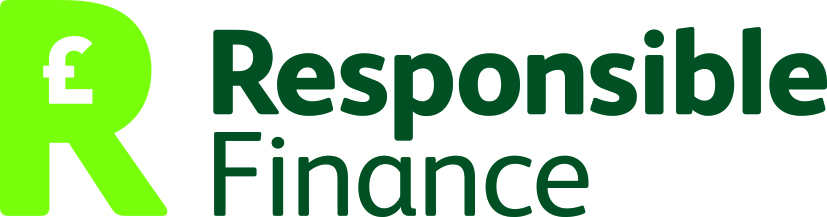 Citi Microentrepreneurship Awards 2018/19Resilience Award Application FormThe Citi Microentrepreneurship Awards celebrate the impact and achievements of responsible finance providers on the people and places of Britain, and champion the outstanding microentrepreneurs who are creating jobs, services and prosperity in their communities. The awards are run by Responsible Finance in partnership with the Citi Foundation.The Resilience Award recognises a successful responsible finance provider which has shown resilience and consistency in its delivery of access to finance, especially to groups that often struggle to access finance such as women and those from black and minority ethnic backgrounds.It celebrates organisations which have shown determination in overcoming difficulties, have delivered on their targets in changing or challenging market conditions, or which have adapted to survive or grow but stayed focused on their mission.This Award also celebrates the performance of Responsible Finance providers against up to 6 of the The UN Sustainable Development Goals: Goal 1, No poverty; Goal 3, Good Health and Well-being; Goal 5, Gender Equality; Goal 8, Decent Work and Economic Growth; Goal 10, Reduced Inequalities; Goal 11, Sustainable Cities and Communities.A prize fund of £20,000 will be presented to the winning Responsible Finance Provider and a prize of £5,000 will be presented to one runner up.Please read the terms and conditions before completing your application. For details of other categories please visit the Responsible Finance website.Your detailsName:	Organisation:		Telephone number:	Email address:	Please describe why you should win this award addressing the following points where relevant: (up to 400 words)How long have you been providing access to finance, and what have you achieved over this time?How have you demonstrated resilience and consistency?What challenges have you overcome, and how have you done this?How have you adapted your products, services or delivery in response to changing market conditions?Need help?If you lack the time or capacity to submit your application, please get in touch. Support can be made available to assist with the drafting of applications. DeclarationBy submitting this form you are declaring the information you have given is a true and accurate representation of your organisation and that you agree to the terms and conditions. If any of the information is found to be incorrect that affects your eligibility for a Citi Microentrepreneurship Award, Responsible Finance has the right to withdraw your entry. Name:Date:Please submit your form before the closing date of 5pm Friday 9th November 2018.This form should be sent in word format to Luisa Mendoza, Responsible Finance, l.mendoza@responsiblefinance.org.ukIf you have any questions please contact Luisa on 020 7520 9216.